Program Polsko-Amerykańskiej Fundacji Wolnościrealizowany przez Akademię Rozwoju Filantropii w Polsce i Żywiecką Fundację RozwojuWZÓR WNIOSKU O DOTACJĘ W LOKALNYM KONKURSIE GRANTOWYM „Działaj lokalnie 2021” DLA GMIN: Żywiec, Czernichów, Gilowice, radziechowy-wieprz, koszarawa, ślemień, Łodygowice, RAJCZAWniosek wypełniamy wyłącznie onlinehttp://system.dzialajlokalnie.plWniosek składa: Organizacja pozarządowa w swoim imieniu Grupa nieformalna przy organizacji lub instytucji Inicjatywa DLCZĘŚĆ I – INFORMACJE O WNIOSKODAWCYDokładny adres wnioskodawcy wraz z numerem telefonu, faxem, e-mailem oraz adresem strony WWW /w każdym polu max.200 znaków/:Podstawa działalności wnioskodawcy /w każdym polu max.200 znaków/: Prosimy podać nazwę banku i numeru konta bankowego wnioskodawcy, na którą miałaby zostać przelana dotacja:Prosimy podać informacje o osobach upoważnionych do zaciągania zobowiązań i podpisywania umów w imieniu wnioskodawcy (zgodnie z dokumentami potwierdzającymi osobowość prawną, np. KRS) /w każdym polu max.200 znaków/: Wnioskodawca odzyskuje lub odlicza podatek VAT tak	 nieCzy wnioskodawca korzystał już ze środków „Działaj Lokalnie”? nie	 tak – kiedy?CZĘŚĆ II – INFORMACJE O REALIZATORZE PROJEKTUProsimy o podanie krótkiej informacji o grupie przygotowującej projekt, w tym także o dotychczasowym doświadczeniu w pozyskiwaniu dotacji oraz kompetencjach poszczególnych członków zespołu. /max. 1000 znaków/Ile osób liczy grupa przygotowująca projekt (realizator)?|__|__|Czy realizator korzystał już ze środków „Działaj Lokalnie”?	nie 		tak  - kiedy? ……. Czy realizator przygotowywał już kiedyś wnioski w innych konkursach grantowych? (którykolwiek z członków grupy)nie 		tak  Kiedy dowiedzieli się Państwo o Programie „Działaj Lokalnie”? W tym roku 	 Słyszeliśmy o programie już wcześniej W jaki sposób dowiedzieli się Państwo o Programie „Działaj Lokalnie”? (prosimy podać wszystkie źródła informacji)  z ogłoszenia prasowego z Internetu (prosimy podać adres strony) ............................ od przedstawicieli samorządu lokalnego z telewizji lokalnej z lokalnego radia bezpośrednio od ODL z plakatu/ogłoszenia  od osób znajomych, rodziny braliśmy udział w projektach DL w ubiegłych latach (np. w warsztatach, spotkaniach, wydarzeniach) inaczej – jak?............................................................... Czy przed złożeniem wniosku uczestniczyli Państwo w spotkaniach informacyjnych organizowanych przez ODL?nie 		tak  Prosimy podać informacje o osobie odpowiedzialnej za realizację projektu (w przypadku Inicjatywy DL prosimy o podanie 3 przedstawicieli grupy składającej wniosek): CZĘŚĆ III – OPIS PROJEKTUProsimy o opisanie projektu zakładającego wspólne działania mieszkańców.15.a. Prosimy opisać na jakie potrzeby odpowiada projekt z perspektywy społeczności. Prosimy o opisanie również tej społeczności – jaka ona jest, jakimi zasobami dysponuje, jakie są potrzeby tej społeczności? /max. 1800 znaków/15.b. Jaki jest główny cel projektu? Jakie dobro wspólne chcą Państwo rozwijać za pomocą projektu? /max. 1800 znaków/15.c. Na czym polega Państwa projekt? Jakie działania chcą Państwo przeprowadzić w ramach realizacji projektu? /max. 1800 znaków/15.d. Gdzie będzie realizowany projekt? Prosimy o podanie nazwy społeczności (dzielnicy/wsi), gdzie będzie prowadzona większość działań w ramach projektu. /max. 1800 znaków/15.e. Kim będą odbiorcy projektu (osoby, które będą korzystać z projektu, np. uczestnicy warsztatów, pikników, słuchacze koncertów)? Prosimy o wymienienie grup odbiorców i podanie liczby osób /max. 1800 znaków/:Prosimy o wybór wiodącej grupy odbiorców. Projekt może być skierowany do różnych grup odbiorców, prosimy jednak o podanie dominującej grupy (kafeteria - jednokrotny wybór).DzieciMłodzieżDorośliSeniorzy i/lub osoby niepełnosprawneCała społeczność15.f. Prosimy opisać sposób rekrutacji odbiorców projektu. /max. 1800 znaków/15.g. Jakie są planowane rezultaty projektu? (prosimy posłużyć się liczbami i przykładami). Z których rezultatów będzie korzystać jak największa liczba mieszkańców? /max. 1800 znaków/15.h. Jakie korzyści dla społeczności lokalnej przyniesie realizacja projektu? Jakie zmiany dla społeczności spowoduje realizacja projektu? /max. 1800 znaków/15.i. W jaki sposób projekt będzie służył mieszkańcom? (można zaznaczyć kilka odpowiedzi).  tworzenie sieci społecznego wsparcia dla osób lub grup w szczególnej sytuacji (np. osoby starsze, chore, samotne) wzmacnianie współpracy, solidarności lokalnej społeczności (np. przez odtwarzanie wspólnych tradycji, przekraczanie podziałów między ludźmi, lepsze poznawanie grup mniejszościowych i ich tradycji)  tworzenie nowych, atrakcyjnych możliwości spędzania wolnego czasu, rekreacji (np. przez tworzenie nowych wydarzeń, okazji o charakterze publicznym: przedstawień, wystaw, przestrzeni, w których mieszkańcy mogą spotykać się, spędzać czas) tworzenie możliwości do uczenia się, kształcenia, rozwoju osobistego w społeczności  wzmacnianie zaangażowania w sprawy publiczne (np. poprzez organizowanie debat, uprzystępnianie informacji publicznej, wspieranie i promowanie uczestnictwa w życiu lokalnej społeczności – m.in. w wyborach oraz w wydarzeniach publicznych, organizowanie środowisk i grup, których celem jest kontrolowanie działań władz lokalnych i innych instytucji) wspieranie atrakcyjności miejscowości/regionu dla mieszkańców i turystów (np. poprzez wspólne tworzenie atrakcji turystycznych) wspieranie nowatorskich pomysłów, innowacyjności i nastawienia na rozwój (np. poprzez tworzenie lokalnych „inkubatorów pomysłów”, grup i środowisk wspierających nowe idee i rozwiązania)15.j. Jakie korzyści odniesie organizacja/grupa z realizacji projektu? /max. 1800 znaków/16. W jakim stopniu działania opisane w projekcie wykraczają poza dotychczasową działalność realizatora? Na ile proponowane działania stanowić mogą nową ofertę dla mieszkańców, albo włączają nowe środowiska w prowadzone wcześniej działania? /max. 1800 znaków/Prosimy o określenie kategorii projektu.Prosimy wybrać jedną główną kategorię projektu. W kolejnym kroku prosimy zaznaczyć podkategorie (maksymalnie 3). W oparciu o te kategorie projektów będzie budowana ogólnodostępna baza projektów na stronie www.dzialajlokalnie.pl. Po wybraniu kategorii głównej prosimy o obowiązkowe zaznaczenie w niej podkategorii (maksymalnie 3).Kategorie projektu: Sport, Edukacja, Kultura, Zdrowie, Bezpieczeństwo, Nowe technologie, Przedsiębiorczość społeczna, Turystyka i czas wolny, Rewitalizacja, Ekologia, Integracja społeczna, Wolontariat, Przeciwdziałanie wykluczeniu społecznemu, Współpraca międzynarodowa.17. Plan działań projektu. Prosimy o zaznaczenie miesiąca realizacji działania i wskazanie osób odpowiedzialnych za poszczególne działania. 18. Prosimy o opis osób i instytucji (zwanych dalej Partnerami), z którymi będą Państwo współpracować w Projekcie. 18.a. Prosimy wpisać na poniższym schemacie nazwy darczyńców (instytucji, organizacji) wraz z kwotami, które wesprą projekt finansowo (nie dotyczy Inicjatywy DL).  samorząd lokalny, kwota ………… przedsiębiorcy, firmy, kwota ………… inne organizacje, kwota ………… wkład własny, kwota ……………. inni (kto?.....),  kwota …………SUMA ………………….18.b. W jakich kwestiach innych niż finansowe wesprą Państwa partnerzy? Proszę wpisać nazwy partnerów w poniższym schemacie jedynie te organizacje, firmy i instytucje, które za wsparcie nie pobierają wynagrodzenia:18.c. W jaki sposób będą Państwo współpracować z wolontariuszami przy realizacji projektu? Prosimy wypełnić poniższą tabelę.19. Czy planowany projekt jest kontynuacją jakiś Państwa wcześniejszych działań? NIE TAK, jakich? prosimy je krótko opisać /max. 1000 znaków/.........................................................20. Czy planują Państwo kontynuację działań związanych z projektem po jego zakończeniu?  NIE TAK Prosimy opisać, które działania planują Państwo kontynuować, w jakiej formie i dlaczego (cel ich kontynuacji) oraz skąd zdobędą Państwo środki na kontynuację. /max. 1000 znaków/21. Prosimy o przygotowanie krótkiego tekstu ogłoszenia o Projekcie zachęcającego do wspólnego działania (np. do lokalnej prasy, biuletynu, na tablicę informacyjną, stronę internetową, Facebook). /max. 600 znaków/22. Gdzie będą Państwo promować projekt (w społeczności i w Internecie)? Za pomocą jakich mediów?CZĘŚĆ IV – FINANSEWysokość budżetu projektu i kwoty wnioskowanej:23. Budżet projektu:Budżet należy przygotować według poniższego schematu. Prosimy zwrócić szczególną uwagę na podział kosztów całkowitych na koszty programowe oraz koszty zarządzania i administracyjne, a także podział kosztów według źródeł finansowania.Koszty programowe są to koszty ściśle związane z realizacją projektu. Do kosztów programowych zaliczyć możemy między innymi koszty druku materiałów informacyjnych, koszty podróży związane z projektem, honorarium szkoleniowców lub ekspertów, wysyłkę pocztową, koszty promocji projektu, koszty zakupu materiałów na zajęcia, itp.Koszty zarządzania i administracyjne są to koszty pośrednio związane z projektem. Do kosztów administracyjnych zaliczamy między innymi: obsługę finansową projektu, honorarium koordynatora, opłaty czynszowe i eksploatacyjne lokalu, koszty telefonów, materiałów biurowych, prowizji bankowych i wyposażenia.Źródła finansowania:ODL – w tej kolumnie prosimy o wykazanie kosztów, które zamierzają państwo sfinansować z dotacji przekazanej przez ODL w ramach programu „Działaj Lokalnie XI” Polsko-Amerykańskiej Fundacji Wolności.Wkład finansowy – w tej kolumnie prosimy o wykazanie planowanych kosztów poniesionych z lokalnych zasobów (środki własne, pozyskane wparcie sponsorów lub/i samorządu, wsparcie osób indywidualnych) – dotyczy jedynie wkładu finansowego. Minimalny wkład finansowy wynosi 5% wysokości dotacji (nie dotyczy Inicjatywy DL).Wkład niefinansowy – w tej kolumnie prosimy o umieszczenie kwot odpowiadających wycenie wartości wkładu usługowego i rzeczowego, takiego jak np.: praca wolontariuszy, użyczenie sprzętu lub lokalu, darowizny rzeczowe, usługowe i inne.Po wypełnieniu tabeli budżetowej prosimy upewnić się, że liczba jednostek pomnożona przez koszt jednostkowy odpowiada sumie w danej pozycji budżetowej oraz że suma źródeł finansowania projektu w układzie poziomym i pionowym odpowiada sumie pozycji i sumie kosztów całkowitych projektu. Do wypełnionego budżetu można dołączyć krótki komentarz. BUDŻET PROJEKTU [nazwa projektu]Wszystkie pola powinny być wypełnione, w miejscach, gdzie jest wartość zerowa, prosimy wpisać 0.Ewentualny komentarz do budżetu /max.500 znaków/: OŚWIADCZENIE DO WNIOSKU APLIKACYJNEGOOświadczam, że:Organizacja składająca wniosek prowadzi księgowość zgodnie z przepisami prawa polskiego*).Działania w ramach projektu zgodne są z celami statutowymi organizacji składającej wniosek*).Jeżeli dotyczy – wnioskodawca posiada pełnomocnictwo od organu, któremu podlega, do samodzielnego zaciągania zobowiązań oraz przeprowadzenia działań zaplanowanych w projekcieW przypadku, gdy w ramach projektu planowana jest budowa placu zabaw, boiska lub innej infrastruktury przytwierdzonej do gruntu, niezbędne jest uzyskanie zgody właściciela gruntu na realizację projektuWyrażam zgodę na przetwarzanie przez Żywiecką Fundację Rozwoju z siedzibą w Żywcu (34-300), ul. Dworcowa 2 oraz Stowarzyszenie Akademia Rozwoju Filantropii w Polsce z siedzibą w Warszawie (00-590), ul. Marszałkowska 6/6 danych osobowych zawartych we wniosku o dotację w celu umożliwienia administrowania programem „Działaj Lokalnie”, w tym umożliwienia kontaktu ws. wniosku.Oświadczam, że zapoznałem się z treścią klauzuli informacyjnej Żywieckiej Fundacji Rozwoju oraz Stowarzyszenia Akademia Rozwoju Filantropii w Polsce.Oświadczam, że osoby, których dane osobowe zawarte są we wniosku, wyraziły na to zgodę i zapoznały się z treścią klauzuli informacyjnej Żywieckiej Fundacji Rozwoju oraz Stowarzyszenia Akademia Rozwoju Filantropii w Polsce.______________				                                                      ______________________        (data)						                                               	(podpis)*) – nie dotyczy Inicjatywy DL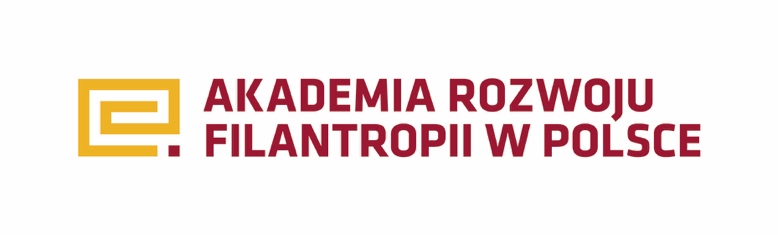 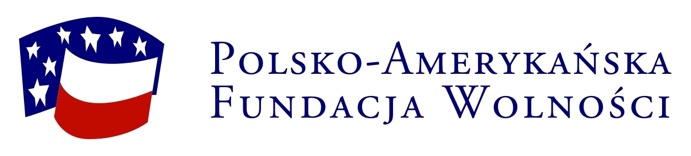 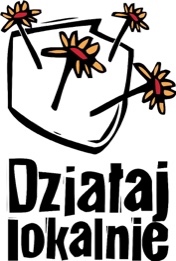 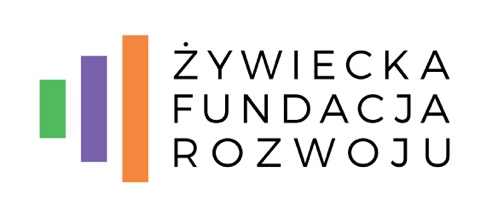 numer wniosku:UWAGI DLA WYPEŁNIAJĄCYCH: Prosimy o wypełnienie wszystkich dostępnych pól we wniosku. Prosimy o zwrócenie uwagi na limity znaków w poszczególnych polach. Żywiecka Fundacja Rozwoju, ul. Dworcowa 2, 34-300 Żywiec tel./fax: +48 33 475 44 77, tel. kom. 508 172 926, e-mail: anna.zieba@zfr.org.pl W przypadku, gdy wniosek składa Inicjatywa DL, wypełnia części II, III, IV.UWAGI DLA WYPEŁNIAJĄCYCH: Prosimy o wypełnienie wszystkich dostępnych pól we wniosku. Prosimy o zwrócenie uwagi na limity znaków w poszczególnych polach. Żywiecka Fundacja Rozwoju, ul. Dworcowa 2, 34-300 Żywiec tel./fax: +48 33 475 44 77, tel. kom. 508 172 926, e-mail: anna.zieba@zfr.org.pl W przypadku, gdy wniosek składa Inicjatywa DL, wypełnia części II, III, IV.UWAGI DLA WYPEŁNIAJĄCYCH: Prosimy o wypełnienie wszystkich dostępnych pól we wniosku. Prosimy o zwrócenie uwagi na limity znaków w poszczególnych polach. Żywiecka Fundacja Rozwoju, ul. Dworcowa 2, 34-300 Żywiec tel./fax: +48 33 475 44 77, tel. kom. 508 172 926, e-mail: anna.zieba@zfr.org.pl W przypadku, gdy wniosek składa Inicjatywa DL, wypełnia części II, III, IV.Nazwa wnioskodawcy posiadającego osobowość prawną /max.200 znaków/:Nazwa wnioskodawcy posiadającego osobowość prawną /max.200 znaków/:Jeśli dotyczy - nazwa grupy nieformalnej (realizatora) lub Inicjatywy DL /max.200 znaków/:Tytuł projektu /max.200 znaków/:Okres realizacji projektu:Wnioskowana kwota dotacji:Ulica:Telefon: 0-... Kod pocztowy:Fax:Miejscowość:E-mail:Gmina:Strona www:Powiat:Profil na Facebooku:Województwo:Forma prawna wnioskodawcy:Data wpisu do rejestru:Numer z rejestru:REGON:Nazwa banku:Numer konta (26 cyfr):Imiona i Nazwiska:Funkcje w organizacji:Numery telefonów:Adresy e-mail:Imię:Nazwisko:Nazwisko:Funkcja:Numer telefonu:Adres e-mail:Kto będzie odpowiedzialny za promocję projektu, w tym za promocję i prowadzenie dokumentacji fotograficznej? /max. 1000 znaków/Kto będzie odpowiedzialny za promocję projektu, w tym za promocję i prowadzenie dokumentacji fotograficznej? /max. 1000 znaków/Kto będzie odpowiedzialny za promocję projektu, w tym za promocję i prowadzenie dokumentacji fotograficznej? /max. 1000 znaków/Kto będzie odpowiedzialny za promocję projektu, w tym za promocję i prowadzenie dokumentacji fotograficznej? /max. 1000 znaków/Nazwa działania:I m-cII m-cIII m-cIV m-cV m-cVI m-cKto odpowiada za działanie?………Samorząd lokalnyPrzedsiębiorcy, firmyInne organizacjeInni wsparcie w formie wykonania pracy w projekcieużyczenie sali, pomieszczenia, terenuużyczenie środków transportuśrodki materialne (np. przedmioty biurowe, materiały potrzebne w projekcie, narzędzia)wsparcie konsultacyjne, doradztwoinne, jakie?....Wolontariusze współpracujący przy realizacji projektu:Liczba osób:Jakie zadania będą wykonywane przez wolontariuszy? /max. 500 znaków/Wolontariusze po raz pierwszy współpracujący z PaństwemWolontariusze, z którymi współpracowali Państwo przy innych projektachRAZEMRodzaj nośnikaRodzaj nośnikaKomentarz (odpowiednio: nazwa, tytuł, adres strony, opis, planowane działania, akcje) /max.600 znaków/Komentarz (odpowiednio: nazwa, tytuł, adres strony, opis, planowane działania, akcje) /max.600 znaków/TRADYCYJNE MEDIAPrasaPrasaTRADYCYJNE MEDIARadioRadioTRADYCYJNE MEDIATelewizjaTelewizjaNOWOCZESNE MEDIASTRONY WWWStrona internetowa organizacji Strona internetowa organizacji NOWOCZESNE MEDIASTRONY WWWArtykuły/filmiki na miejskich stronach internetowych Artykuły/filmiki na miejskich stronach internetowych NOWOCZESNE MEDIASTRONY WWWArtykuły/filmiki na portalach branżowych Artykuły/filmiki na portalach branżowych NOWOCZESNE MEDIASTRONY WWWInne strony internetowe Inne strony internetowe NOWOCZESNE MEDIAPORTALE SPOŁECZNOŚCIOWENasza KlasaNasza KlasaNOWOCZESNE MEDIAPORTALE SPOŁECZNOŚCIOWEFacebookFacebookNOWOCZESNE MEDIAPORTALE SPOŁECZNOŚCIOWETwitterTwitterNOWOCZESNE MEDIAPORTALE SPOŁECZNOŚCIOWEYoutubeYoutubeNOWOCZESNE MEDIAPORTALE SPOŁECZNOŚCIOWEInne Inne NOWOCZESNE MEDIAE-MAILMailing do mediów/ partnerów itp.Mailing do mediów/ partnerów itp.NOWOCZESNE MEDIAE-MAILStopka e-mailowaStopka e-mailowaNOWOCZESNE MEDIAE-MAILBiuletyn organizacji Biuletyn organizacji NOWOCZESNE MEDIAE-MAILBiuletyn innych instytucji/ organizacji/ partnerówBiuletyn innych instytucji/ organizacji/ partnerówPOZOSTAŁEOgłoszenia parafialneOgłoszenia parafialneOgłoszenia parafialnePOZOSTAŁEOgłoszenia megafonoweOgłoszenia megafonoweOgłoszenia megafonowePOZOSTAŁEMarketing szeptany/rozmowy bezpośrednie/poczta pantoflowaMarketing szeptany/rozmowy bezpośrednie/poczta pantoflowaMarketing szeptany/rozmowy bezpośrednie/poczta pantoflowaPOZOSTAŁEPlakatyPlakatyPlakatyPOZOSTAŁEBilbordyBilbordyBilbordyPOZOSTAŁEUlotkiUlotkiUlotkiPOZOSTAŁEPocztówki Pocztówki Pocztówki POZOSTAŁEInne – jakie?Inne – jakie?Inne – jakie?Całkowita wartość budżetu projektu (uwzględniająca wkład własny oraz kwotę dotacji):Wysokość wnioskowanej dotacji od ODL (maksymalnie 6.000 zł):Kategoria kosztówKategoria kosztówJednostkaLiczba jednostekKoszt jednostkowySumaŹródła finansowaniaŹródła finansowaniaŹródła finansowaniaL.p.PozycjaJednostkaLiczba jednostekKoszt jednostkowySumaODLWkład finansowyWkład niefinansowyKOSZTY PROGRAMOWEKOSZTY PROGRAMOWEKOSZTY PROGRAMOWEKOSZTY PROGRAMOWEKOSZTY PROGRAMOWEKOSZTY PROGRAMOWEKOSZTY PROGRAMOWEKOSZTY PROGRAMOWEKOSZTY PROGRAMOWEKoszty wynagrodzeń:Koszty wynagrodzeń:Koszty wynagrodzeń:Koszty wynagrodzeń:Koszty wynagrodzeń:1.2.3.4.Koszty operacyjne:Koszty operacyjne:Koszty operacyjne:Koszty operacyjne:Koszty operacyjne:5.6.7.SUMA KOSZTÓW PROGRAMOWYCHSUMA KOSZTÓW PROGRAMOWYCHSUMA KOSZTÓW PROGRAMOWYCHSUMA KOSZTÓW PROGRAMOWYCHKOSZTY ZARZĄDZANIA I ADMINISTRACYJNEKOSZTY ZARZĄDZANIA I ADMINISTRACYJNEKOSZTY ZARZĄDZANIA I ADMINISTRACYJNEKOSZTY ZARZĄDZANIA I ADMINISTRACYJNEKOSZTY ZARZĄDZANIA I ADMINISTRACYJNEKOSZTY ZARZĄDZANIA I ADMINISTRACYJNEKOSZTY ZARZĄDZANIA I ADMINISTRACYJNEKOSZTY ZARZĄDZANIA I ADMINISTRACYJNEKOSZTY ZARZĄDZANIA I ADMINISTRACYJNEKoszty wynagrodzeń:Koszty wynagrodzeń:Koszty wynagrodzeń:Koszty wynagrodzeń:Koszty wynagrodzeń:8.9.Koszty biurowe:Koszty biurowe:Koszty biurowe:Koszty biurowe:Koszty biurowe:10.11.12.SUMA KOSZTÓW ADMINISTRACYJNYCHSUMA KOSZTÓW ADMINISTRACYJNYCHSUMA KOSZTÓW ADMINISTRACYJNYCHSUMA KOSZTÓW ADMINISTRACYJNYCHSUMA KOSZTÓW ADMINISTRACYJNYCHKOSZTY CAŁKOWITE ZŁKOSZTY CAŁKOWITE ZŁKOSZTY CAŁKOWITE ZŁKOSZTY CAŁKOWITE ZŁKOSZTY CAŁKOWITE ZŁ